ЧЕРКАСЬКА МІСЬКА РАДА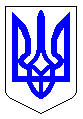 ЧЕРКАСЬКА МІСЬКА РАДАВИКОНАВЧИЙ КОМІТЕТРІШЕННЯВід 19.06.2018 № 512Про зняття з квартирного обліку(Кононенко Л.В.., …)	Розглянувши пропозиції громадської комісії з житлових питань при виконавчому комітеті Черкаської міської ради (витяг із протоколу № 6 від 07  червня 2018 року) про зняття з квартирного обліку, відповідно до пп.2 п.а ст.30 Закону України ,,Про місцеве самоврядування в Україні”, ст. 40 Житлового кодексу Української РСР, пп. 1, 2 п. 26 Правил обліку громадян, які потребують поліпшення житлових умов, і надання їм жилих приміщень, затверджених постановою Ради Міністрів УРСР і Укрпрофради від 11.12.84 № 470, виконавчий комітет міської ради ВИРІШИВ:Зняти з квартирного обліку, у зв’язку із поліпшенням житлових умов:	1.1.  Кононенка Леоніда Васильовича, 1968 р.н., з сім’єю у складі дві особи (він, дружина – Кононенко Ліна Сергіївна,1962 р.н.). Перебував на обліку в списку загальної черги з 23.05.90.Підстава: інформаційна довідка з Державного реєстру речових прав на нерухоме майно  від  23.05.2018 № 124918572.1.2.  Платонову Людмилу Василівну, 1959 р.н., з сім’єю у складі три особи (вона, чоловік – Бублик Олександр Олександрович, 1957 р.н., син – Бублик Ілля Олександрович, 1987 р.н.). Перебувала на обліку в списку загальної черги з 23.05.90.Підстава: інформаційна довідка з Державного реєстру речових прав на нерухоме майно  від 29.05.2018 № 125559361.1.3. Блищенко Катерину Іванівну, 1957 р.н., з сім’єю у складі три особи (вона, чоловік – Блищенко Геннадій Васильович, 1959 р.н., син – Блищенко Олександр Геннадійович, 1987 р.н.). Перебував на обліку в списку загальної черги з 23.05.90.Підстава: довідка з електронної бази Мірц.1.4. Кузенкіна Михайла Васильовича, 1959 р.н., з сім’єю у складі чотири особи (він, дружина – Кузенкіна Валентина Олексіївна, 1960 р.н., дочка – Кузенкіна Олена Михайлівна, 1983 р.н., дочка – Кузенкіна Наталія Михайлівна,  1981 р.н.). Перебувала на обліку в списку загальної черги з 23.05.90.Підстава: довідка з електронної бази Мірц.1.5. Ковальова Ігора Григоровича, 1966 р.н., з сім’єю у складі три особи (він, дружина – Ковальова Ірина Григорівна, 1969 р.н., син – Ковальов Олексій Ігорович, 1989 р.н.). Перебував на обліку в списку загальної черги з 23.05.90.Підстава: інформаційна довідка з Державного реєстру речових прав на нерухоме майно  від 22.05.2018 № 124864974.1.6. Клименка  Івана Романовича, 1946 р.н., з сім’єю у складі дві особи (він, дочка – Клименко Світлана Іванівна, 1974 р.н.). Перебував на обліку в списку загальної черги з 23.05.90.Підстава: довідка з електронної бази Мірц.1.7. Маслову Людмилу Олексіївну, 1947 р.н., з сім’єю у складі дві особи (вона, син – Маслов Дмитро Валентинович, 1971 р.н.). Перебувала на обліку в списку загальної черги з 23.05.90.Підстава: довідка з електронної бази Мірц.2. Зняти з квартирного обліку, у зв’язку із виїздом на інше місце проживання:2.1. Цимбалюка Юрія Анатолійовича,1956 р.н.,  з сім’єю у складі три особи (він, дружина – Цимбалюк Наталія Леонідівна, 1961 р.н., дочка – Цимбалюк Анжела Юріївна, 1980 р.н.). Перебував на обліку в списку загальної черги з 23.05.90.Підстава: довідка з електронної бази Мірц.2.2.  Гаманіну Ірину Миколаївну, 1958 р.н., з сім’єю у складі три особи (вона, чоловік – Гаманін Олександр Михайлович, 1958 р.н., дочка –  Гаманіна Марина Олександрівна, 1983 р.н.). Перебувала на обліку в списку загальної черги з 23.05.90.Підстава: довідка з електронної бази Мірц.2.3. Осмоловську Любов Олександрівну, 1939 р.н., з сім’єю у складі дві особи (вона, син – Осмоловський Олексій Олексійович, 1975 р.н.). Перебувала на обліку в списку загальної черги з 23.05.90  та в списку першочергового отримання жилого приміщення з 19.08.92.Підстава: інформаційна довідка з Державного реєстру речових прав на нерухоме майно  від 23.05.2018 № 124909223.2.4. Чубіну Лілію Петрівну, 1970 р.н., самітню. Перебувала на обліку в списку загальної черги з 23.05.90.Підстава: довідка з електронної бази Мірц.2.5. Рудомана Юрія Вікторовича, 1960 р.н., самітнього. Перебував на обліку в списку загальної черги з 23.05.90.Підстава: довідка з електронної бази Мірц.3. Внести відповідні зміни до рішень  виконавчого комітету Cоснівської районної ради від 23.05.90 № 148, 25.08.93 № 253, 19.08.92 № 243 та виконавчого комітету Придніпровської районної ради від 23.05.90 № 118.4. Контроль за виконанням рішення покласти на заступника директора департаменту житлово-комунального комплексу Танюка С.О. Міський голова					   	          	             А.В. Бондаренко